上海飞机客户服务有限公司竞争性谈判/询价文件我公司有以下采购项目，具体要求和联系方式见下表和附录，如有意向请在有效期内提交报价文件。                               2020年 9 月 14日注：明确技术标准和要求，不限定或指定唯一品牌，在引用品牌或生产供应商名称前加上“参照”或“相当于”字样，确保品牌的市场可选择性。注：*号项目，由采购需求部门按需调整。备注说明：1.	要求报最终结算价（含运费、包装费、安装调试费、税费等一切相关费用）；2.	可执行交货期，要求合同签署完毕后30日历日完成交货；3.	要求报价公司明确对产品售后服务的承诺，要求1年质保期；4.	开具增值税专用发票；5.	报价文件加盖公章；6.	付款方式，验收合格支付95%，质保期结束支付5%；7.	交货地点与家具分配情况：采购方上海飞机客户服务有限公司上海飞机客户服务有限公司上海飞机客户服务有限公司上海飞机客户服务有限公司上海飞机客户服务有限公司上海飞机客户服务有限公司采购实施部门联系人张琳　张琳　联系地址联系地址上海市闵行区江川东路100号上海市闵行区江川东路100号联系电话18019196176　18019196176　E-MailE-Mailzhanglin2@comac.cc　zhanglin2@comac.cc　项目名称三大航代表室办公家具采购　三大航代表室办公家具采购　三大航代表室办公家具采购　三大航代表室办公家具采购　三大航代表室办公家具采购　三大航代表室办公家具采购　供应商资质要求1.供应商应具备家具生产、加工、销售的营业资格和本项目所需资质要求。2.具有中国绿色环保产品证书。　3.未被列入全国失信被执行人名单，披露正在审理或执行完毕的标的金额大于500万元人民币（含本数）的重大诉讼、仲裁、索赔、行政复议或行政处罚。1.供应商应具备家具生产、加工、销售的营业资格和本项目所需资质要求。2.具有中国绿色环保产品证书。　3.未被列入全国失信被执行人名单，披露正在审理或执行完毕的标的金额大于500万元人民币（含本数）的重大诉讼、仲裁、索赔、行政复议或行政处罚。1.供应商应具备家具生产、加工、销售的营业资格和本项目所需资质要求。2.具有中国绿色环保产品证书。　3.未被列入全国失信被执行人名单，披露正在审理或执行完毕的标的金额大于500万元人民币（含本数）的重大诉讼、仲裁、索赔、行政复议或行政处罚。1.供应商应具备家具生产、加工、销售的营业资格和本项目所需资质要求。2.具有中国绿色环保产品证书。　3.未被列入全国失信被执行人名单，披露正在审理或执行完毕的标的金额大于500万元人民币（含本数）的重大诉讼、仲裁、索赔、行政复议或行政处罚。1.供应商应具备家具生产、加工、销售的营业资格和本项目所需资质要求。2.具有中国绿色环保产品证书。　3.未被列入全国失信被执行人名单，披露正在审理或执行完毕的标的金额大于500万元人民币（含本数）的重大诉讼、仲裁、索赔、行政复议或行政处罚。1.供应商应具备家具生产、加工、销售的营业资格和本项目所需资质要求。2.具有中国绿色环保产品证书。　3.未被列入全国失信被执行人名单，披露正在审理或执行完毕的标的金额大于500万元人民币（含本数）的重大诉讼、仲裁、索赔、行政复议或行政处罚。供应商能力要求1.供应商应具备室内家具布置设计能力，具有家具生产、加工、销售、维保能力。2.供应商应在本项目所涉及领域具有丰富经验并提供相应证明。3.要有3年经审计的年度财务报表。1.供应商应具备室内家具布置设计能力，具有家具生产、加工、销售、维保能力。2.供应商应在本项目所涉及领域具有丰富经验并提供相应证明。3.要有3年经审计的年度财务报表。1.供应商应具备室内家具布置设计能力，具有家具生产、加工、销售、维保能力。2.供应商应在本项目所涉及领域具有丰富经验并提供相应证明。3.要有3年经审计的年度财务报表。1.供应商应具备室内家具布置设计能力，具有家具生产、加工、销售、维保能力。2.供应商应在本项目所涉及领域具有丰富经验并提供相应证明。3.要有3年经审计的年度财务报表。1.供应商应具备室内家具布置设计能力，具有家具生产、加工、销售、维保能力。2.供应商应在本项目所涉及领域具有丰富经验并提供相应证明。3.要有3年经审计的年度财务报表。1.供应商应具备室内家具布置设计能力，具有家具生产、加工、销售、维保能力。2.供应商应在本项目所涉及领域具有丰富经验并提供相应证明。3.要有3年经审计的年度财务报表。项目技术要求具备室内家具布置设计能力、满足人体功能学要求、满足环保要求，家具规格及其他要求详见附件《三大航代表室办公家具采购清单》。质保期至少1年。具备室内家具布置设计能力、满足人体功能学要求、满足环保要求，家具规格及其他要求详见附件《三大航代表室办公家具采购清单》。质保期至少1年。具备室内家具布置设计能力、满足人体功能学要求、满足环保要求，家具规格及其他要求详见附件《三大航代表室办公家具采购清单》。质保期至少1年。具备室内家具布置设计能力、满足人体功能学要求、满足环保要求，家具规格及其他要求详见附件《三大航代表室办公家具采购清单》。质保期至少1年。具备室内家具布置设计能力、满足人体功能学要求、满足环保要求，家具规格及其他要求详见附件《三大航代表室办公家具采购清单》。质保期至少1年。具备室内家具布置设计能力、满足人体功能学要求、满足环保要求，家具规格及其他要求详见附件《三大航代表室办公家具采购清单》。质保期至少1年。项目进度要求　合同签订后30天内完成交货。付款方式，验收合格支付95%，质保期结束支付5%。盖章版扫描件以（U盘或光盘）形式随报价文件一起密封送达　合同签订后30天内完成交货。付款方式，验收合格支付95%，质保期结束支付5%。盖章版扫描件以（U盘或光盘）形式随报价文件一起密封送达　合同签订后30天内完成交货。付款方式，验收合格支付95%，质保期结束支付5%。盖章版扫描件以（U盘或光盘）形式随报价文件一起密封送达　合同签订后30天内完成交货。付款方式，验收合格支付95%，质保期结束支付5%。盖章版扫描件以（U盘或光盘）形式随报价文件一起密封送达　合同签订后30天内完成交货。付款方式，验收合格支付95%，质保期结束支付5%。盖章版扫描件以（U盘或光盘）形式随报价文件一起密封送达　合同签订后30天内完成交货。付款方式，验收合格支付95%，质保期结束支付5%。盖章版扫描件以（U盘或光盘）形式随报价文件一起密封送达响应文件送达截止时间2020年 9 月21  日　2020年 9 月21  日　2020年 9 月21  日　2020年 9 月21  日　2020年 9 月21  日　2020年 9 月21  日　附录□详细技术要求□报价单□报价单□报价文件编制要求□报价文件编制要求□其他以下由报价供应商填写（盖章）以下由报价供应商填写（盖章）以下由报价供应商填写（盖章）以下由报价供应商填写（盖章）以下由报价供应商填写（盖章）以下由报价供应商填写（盖章）供应商性质□高校/科研院所 □国有及国有控股企业 □外资企业 □民营企业 □境外单位或个人□高校/科研院所 □国有及国有控股企业 □外资企业 □民营企业 □境外单位或个人□高校/科研院所 □国有及国有控股企业 □外资企业 □民营企业 □境外单位或个人□高校/科研院所 □国有及国有控股企业 □外资企业 □民营企业 □境外单位或个人□高校/科研院所 □国有及国有控股企业 □外资企业 □民营企业 □境外单位或个人联系人联系地址联系地址联系电话E-MailE-Mail资质文件（复印件应加盖单位公章，带*号的为必备材料）（一）基本证照（一）基本证照（一）基本证照（一）基本证照（一）基本证照资质文件（复印件应加盖单位公章，带*号的为必备材料）□营业执照*
□组织机构代码证*
□税务登记证*
或□“三证合一”证书*□营业执照*
□组织机构代码证*
□税务登记证*
或□“三证合一”证书*□法人代表授权书*□法人代表授权书*□代理资质证书资质文件（复印件应加盖单位公章，带*号的为必备材料）（一）财务资料（一）财务资料（一）财务资料（一）财务资料（一）财务资料资质文件（复印件应加盖单位公章，带*号的为必备材料）□银行基本账户开户许可证*□银行基本账户开户许可证*□经审计的年度财务报表*□经审计的年度财务报表*资质文件（复印件应加盖单位公章，带*号的为必备材料）□资信证明*（银行开具或查询网页截图）□资信证明*（银行开具或查询网页截图）□其他财务指标证明材料□其他财务指标证明材料资质文件（复印件应加盖单位公章，带*号的为必备材料）（三）经营范围资料（包括但不限于依法须经批准的项目，相关部门的批准文件（三）经营范围资料（包括但不限于依法须经批准的项目，相关部门的批准文件（三）经营范围资料（包括但不限于依法须经批准的项目，相关部门的批准文件（三）经营范围资料（包括但不限于依法须经批准的项目，相关部门的批准文件（三）经营范围资料（包括但不限于依法须经批准的项目，相关部门的批准文件资质文件（复印件应加盖单位公章，带*号的为必备材料）□批准文件□批准文件资质文件（复印件应加盖单位公章，带*号的为必备材料）（四）能力证明资料（四）能力证明资料（四）能力证明资料（四）能力证明资料（四）能力证明资料资质文件（复印件应加盖单位公章，带*号的为必备材料）□相关领域的资质文件*□相关领域的资质文件*□行业资质证书*□行业资质证书*□质量体系认证资质文件（复印件应加盖单位公章，带*号的为必备材料）□拟派出项目组成员的资质文件□拟派出项目组成员的资质文件□以往类似项目的合同
或验收报告*□以往类似项目的合同
或验收报告*□成功案例资质情况说明质量能力说明技术方案说明交付时间（天）报价               人民币                                       （大写）               人民币                                       （大写）               人民币                                       （大写）附录□项目技术方案□报价单□其他说明资料注：报价文件盖章后密封送达采购联系人，内含盖章版电子扫描件（U盘或光盘）。注：报价文件盖章后密封送达采购联系人，内含盖章版电子扫描件（U盘或光盘）。注：报价文件盖章后密封送达采购联系人，内含盖章版电子扫描件（U盘或光盘）。注：报价文件盖章后密封送达采购联系人，内含盖章版电子扫描件（U盘或光盘）。三大航代表室办公家具采购清单三大航代表室办公家具采购清单三大航代表室办公家具采购清单三大航代表室办公家具采购清单三大航代表室办公家具采购清单三大航代表室办公家具采购清单三大航代表室办公家具采购清单三大航代表室办公家具采购清单三大航代表室办公家具采购清单工程名称：三大航代表室办公家具采购工程名称：三大航代表室办公家具采购工程名称：三大航代表室办公家具采购工程名称：三大航代表室办公家具采购地 址：上海、广州、北京地 址：上海、广州、北京地 址：上海、广州、北京地 址：上海、广州、北京地 址：上海、广州、北京序号产品名称参考图片规格材质说明单位数量单价复价1办公桌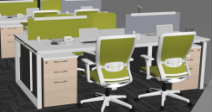 1200*600*750
一人位面材：三聚氰胺覆面，抗划痕；基材：主体采用符合E1标准的优质环保型刨花板板，气候箱法检测甲醛含量≤0.124mg/m3或采用干燥器法甲醛含量≤1.5MG/L或采用钻孔萃取法甲醛含量≤9MG/100g；封边：采用与贴面相同颜色的PVC精修封边；胶粘剂：采用水性白乳胶，绿色环保胶水,无毒、无异味、粘接力强，不含对人体有害化学成份，甲醛含量小于0.05g/kg；脚架：采用宝钢一级电解钢板基材经脱脂、除锈、磷化等多重工艺处理，不生锈；油漆采用环氧树脂和聚酯之混合型热固性粉沫涂料静喷电涂；功能：隐藏式上线，桌面含独立线盒；含桌面同材质木质三斗推柜，二人对坐位含桌上屏；配色如图，整体白色，绿色扪布桌上屏，木纹色抽屉面。位302办公椅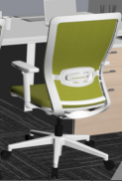 常规网布：采用标准办公椅网布。不含甲醛及可分解致癌芳香胺染料；框架：采用尼龙塑料框架。无裂痕、变形、缩孔、气泡、杂质、伤痕等；表面光洁，无划痕、污渍、无色差；海绵:采用优质软质聚氨酯泡沫塑料；扶手：固定扶手，载荷符合国家级标准；底盘：具有同步倾仰功能，一键锁定；气杆：采用优质气压棒。密封性能良好，耐高温，耐低温；五星脚：尼龙五星脚架；椅轮：尼龙椅轮；有害物质：TVOC含量≤0.5mg/㎡h。把463矮柜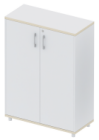 800*400*1050面材：三聚氰胺覆面，抗划痕；基材：主体采用符合E1标准的优质环保型刨花板板，气候箱法检测甲醛含量≤0.124mg/m3或采用干燥器法甲醛含量≤1.5MG/L或采用钻孔萃取法甲醛含量≤9MG/100g；封边：采用与贴面相同颜色的PVC精修封边；                                                      胶粘剂：采用水性白乳胶，绿色环保胶水,无毒、无异味、粘接力强，不含对人体有害化学成份，甲醛含量小于0.05g/kg；功能：内部含两个层板。个114文件柜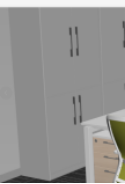 800*400*2000面材：三聚氰胺覆面，抗划痕；基材：主体采用符合E1标准的优质环保型刨花板板，气候箱法检测甲醛含量≤0.124mg/m3或采用干燥器法甲醛含量≤1.5MG/L或采用钻孔萃取法甲醛含量≤9MG/100g；封边：采用与贴面相同颜色的PVC精修封边；                                                      胶粘剂：采用水性白乳胶，绿色环保胶水,无毒、无异味、粘接力强，不含对人体有害化学成份，甲醛含量小于0.05g/kg；功能：上下内部各含一个层板。个45单个会议桌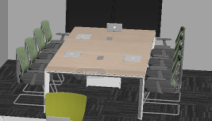 1400*1400*750面材：三聚氰胺覆面，抗划痕；基材：主体采用符合E1标准的优质环保型刨花板板，气候箱法检测甲醛含量≤0.124mg/m3或采用干燥器法甲醛含量≤1.5MG/L或采用钻孔萃取法甲醛含量≤9MG/100g；封边：采用与贴面相同颜色的PVC精修封边；胶粘剂：采用水性白乳胶，绿色环保胶水,无毒、无异味、粘接力强，不含对人体有害化学成份，甲醛含量小于0.05g/kg；脚架：采用宝钢一级电解钢板基材经脱脂、除锈、磷化等多重工艺处理，不生锈；油漆采用环氧树脂和聚酯之混合型热固性粉沫涂料静喷电涂；功能：隐藏式上线，桌面含2组独立线盒；配色如图，木纹色桌面，白色烤漆钢架。张16四人会议桌2800*1400*750面材：三聚氰胺覆面，抗划痕；基材：主体采用符合E1标准的优质环保型刨花板板，气候箱法检测甲醛含量≤0.124mg/m3或采用干燥器法甲醛含量≤1.5MG/L或采用钻孔萃取法甲醛含量≤9MG/100g；封边：采用与贴面相同颜色的PVC精修封边；胶粘剂：采用水性白乳胶，绿色环保胶水,无毒、无异味、粘接力强，不含对人体有害化学成份，甲醛含量小于0.05g/kg；脚架：采用宝钢一级电解钢板基材经脱脂、除锈、磷化等多重工艺处理，不生锈；油漆采用环氧树脂和聚酯之混合型热固性粉沫涂料静喷电涂；功能：隐藏式上线，桌面含2组独立线盒；配色如图，木纹色桌面，白色烤漆钢架。张2合计：合计：合计：合计：合计：合计：合计：合计：合计：序号客户地址家具分配情况1国航北京市朝阳区商飞驻国航办公室办公桌10位、办公椅18把、矮柜3个、文件柜2个、四人会议桌1张2东航上海市长宁区商飞驻东航办公室办公桌6位、办公椅6把、矮柜2个3南航广东省广州市白云区商飞驻南航办公室办公桌14位、办公椅14把、矮柜6个、文件柜2个、单个会议桌1张、四人会议桌1张